ParijsMet: Ouders en ik (3pers.)Waar: ParijsVervoer: treinVerblijf: van 14/11/’11—16/11/’11Treinreis:Vertrek	06h30 Aankomst:09h30 Reisduur 	03h00							                                    1e Passagier (tussen 26 en 59 jaar) : 76.00 € 2e Passagier (tussen 26 en 59 jaar) : 76.00 € 3e Passagier (tussen 12 en 25 jaar) : 76.00 € Totaalprijs                                     : 228.00 €Hotel:43 Rue des Mathurins, 75008 Parijs2 KamersBTW (5.50%) inbegrepen € 41,71Opties€ City tax inbegrepen € Totaalprijs: € 1340 Het 4-sterrenhotel Le Mathurin ligt in het centrum van Parijs, op een korte loopafstand van zowel La Madeleine als de Opéra. Dit luxe hotel beschikt over een spa met een bubbelbad en een hamam.De stijlvolle kamers van Le Mathurin zijn ingericht met bijzonder mooie meubels en beschikken over moderne marmeren badkamers. Elke kamer is ook voorzien van een flatscreen-tv en een minibar. Sommige kamers zijn daarnaast uitgerust met een iPod-dock en een cd-speler. Een aantal biedt ook een eigen balkon met uitzicht over Parijs.Hotel Le Mathurin beschikt over zowel een restaurant als een trendy bar waar u aan het einde van een drukke dag in Parijs kunt ontspannen. Er wordt elke ochtend een ontbijtbuffet geserveerd.Hotel Le Mathurin ligt dicht bij diverse metrostations en het RER-station Auber bevindt zich eveneens in de buurt. U heeft hiervandaan een directe verbinding met La Défense en de Arc de Triomphe. Het hotel ligt ook op een paar minuten lopen van vele beroemde warenhuizen.€ Eifeltoren: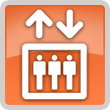 Billet d'ascenseur SommetExpoMonument14/11/’11 à 11:00 Ladurée:Eten bij patisserie Ladurée    +-€50,00 Ladurée Champs Elysées									     75, avenue des Champs Elysées - 75008 Paris 						      Tél : +33 (0)1 40 75 08 75 - Fax : +33 (0)1 40 75 06 75 Opera:La forza del destino:  Guiseppe VerdiOpéra BastilleFirst performance 14 Nov 2011 at 19:003h40 with 2 intervals											3x 170€ = €510http://www.operadeparis.fr/en/actualites/En-video-La-Force-du-DestinLouvre:1 jour :  3x11.10€ = €33.30Pantheon:3x7.00€ = €21.00Pierre Hermes:Cambon - Paris 1° 4 rue Cambon 75001 Paris+-€100jardin kahn:3x3.30€ = €9.90Musee de la mode:Palais Galliéra 
10, Avenue Pierre Ier de Serbie
Ville, Parijs
Tel: 33(01) 5652 8600 
Fax: 33(01) 5652 86263x7.00€ = €21.00Bibliothèque nationale:1x0.00€ = €0.002x3.00€ = €6.00Totaal € = €6.00Sacré coeur:Parvis du Sacré Coeur
75018, Parijs
Tel: +33 (01) 5341 8900Château de Breteuil:Château de Breteuil78460 CHOISEL€ 11+ €14+ €14 = €39.00Restaurant KONG paris:1, rue du Pont Neuf, 75001 ParisTél. 01 40 390 900   Fax. 01 40 390 910+-€200.00Dagindeling:14/11/’11:  Bagage in hotel afzetten en incheckenBezoeken Eifeltoren + hapje etenBezoeken Notre DameBezoeken La Sainte-ChapelleEten bij LaduréeOmkleden en opfrissen in hotelOpera: La forza del destino:  Guiseppe VerdiSlapen in hotel15/11/’11Ontbijt in hotelBezoeken LouvreBezoeken PantheonEten bij Pierre HermesBezoeken jardin kahnMusee de la modeEten en slapen in hotel 16/11/’11Ontbijt in hotelBibliothèque nationaleBezoeken sacré coeurBezoek Château de BreteuilEten bij KONG parisValiezen ophalen en uitchecken in hotelReis naar huisTotaalprijs bezoek:Treinreis: €228.00 Hotel: € 1340Eifeltoren: €38,60 Ladurée: +-€50,00 Opera: €510Louvre: €33.30Pantheon: €21.00Pierre Hermes: +-€100Jardin Kahn: €9.90Musee de la mode: €21.00Bibliothèque national: €6.00Sacré Coeur: €0.00Château de Breteuil: €39.00KONG: +-€200.00Extra kosten: +-€200.00Totaal: +-€2800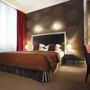 Le Mathurin Le Mathurin Ligging:ParijsInchecken: maandag 14 november 2011 Uitchecken: woensdag 16 november 2011 Voor: 2 nachten, 2 kamers, 4 personen (excluding extra beds) Adulte 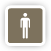 2 13,40 € Jeune (12-24 ans) 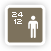 1 11,80 € Total Visiteurs : 3 €38,60 